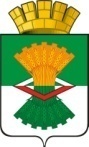 ФИНАНСОВЫЙ ОТДЕЛ АДМИНИСТРАЦИИМАХНЁВСКОГО МУНИЦИПАЛЬНОГО ОБРАЗОВАНИЯПРИКАЗ от  30.12.2022 г.                                                                                                          №48                                        п.г.т. МахнёвоОб утверждении сводной бюджетной росписи бюджета Махнёвского муниципального образования на 2023 год и плановый период 2024 и 2025 годов       В соответствии со ст. 217 Бюджетного кодекса Российской Федерации,  на основании решения Думы Махнёвского муниципального образования от 22.12.2022 года  № 217 «Об утверждении бюджета Махнёвского муниципального образования на 2023 год и плановый период 2024 и 2025 годов»,  руководствуясь Положением о Финансовом отделе, утверждённом Решением Думы Махнёвского муниципального образования от 22.11.2010 года №359 (с изменениями от 10.03.2022 года №128, от 05.07.2022 года №154, от 29.09.2022 года №186), ПРИКАЗЫВАЮ: 	  1. Утвердить сводную бюджетную роспись бюджета Махнёвского муниципального образования на 2023 год и плановый период 2024 и 2025 годов» (прилагается). 2. Контроль исполнения настоящего приказа оставляю за собой.И.о.начальника Финансового отделаАдминистрации Махнёвского МО                                                            С.А.Козуб